ČETRTEK, 26. 3. 2020LUM  – Opazovanje narave in jo slikajo – ZNANILCI POMLADI – ZVONČEK IN TROBENTICA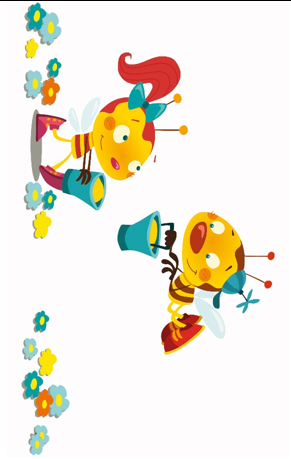 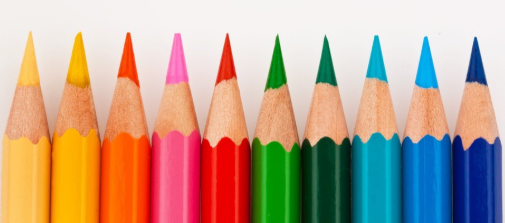 Okrog hiše poiščeš ZVONČEK in TROBENTICO. Po spominu ju naslikaš (z barvicami bo najbolje).Naslikaj ju v zvezek za SPO – Lili in Bine med nositaNaslednjo prazno stran razdeli na pol in v eno polovico nariši zvonček, v drugo polovico pa trobenticoTo ti je lahko v pomoč. Ti nariši kot ti veš in zmoreš, pa bo super.SLJ - Mala in velika pisana  črka š – DZO 2/104, 105    MAT - Seštevam do 100  (DE + E = DE) – SDZ 2/64, 65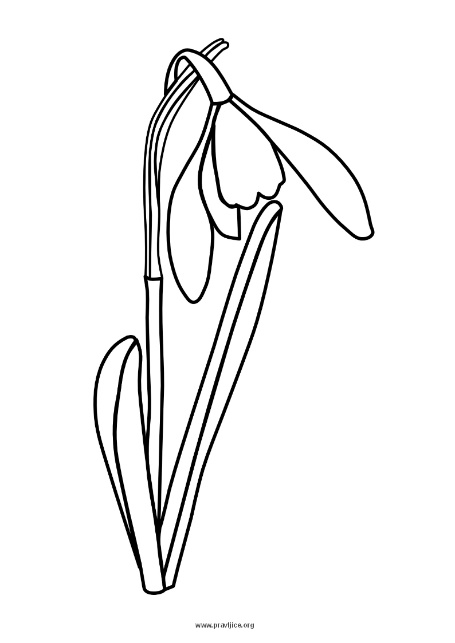 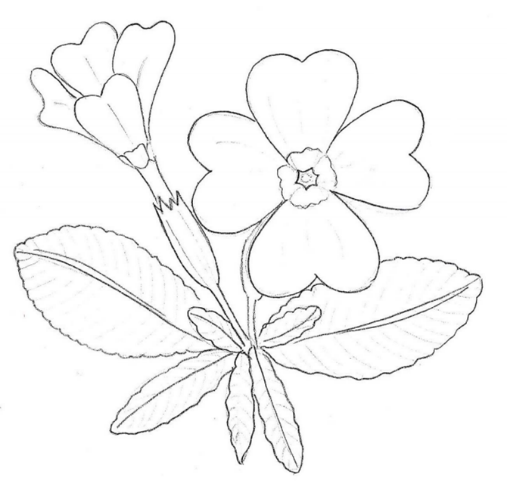 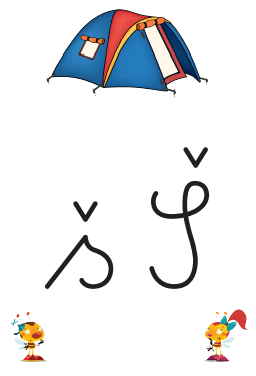 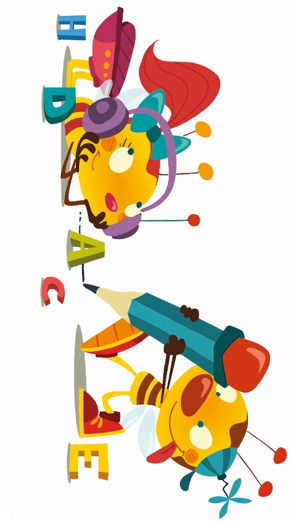 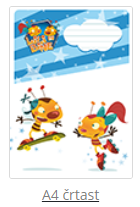 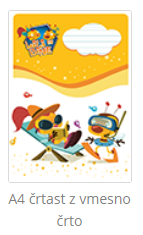 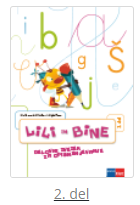 Vadiš črko s flomastrom po črki (abeceda, ki smo si jo izdelali)V brezčrten zvezek Lili in Bine rišeta in pišeta vadiš mavrični črkiZapišeš vsako črko po dve vrsti v zvezek z velikimi črtamiZapišeš vsako črko po dve vrsti v zvezek z vmesno črtoRešiš VSE naloge v DZ za črke  stran 104 in 105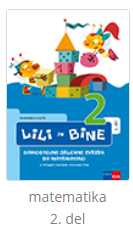 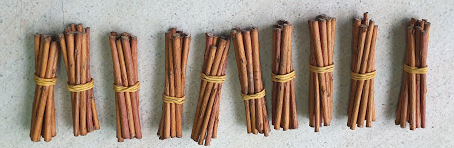 Rešuj naloge na obeh straneh.Ves čas reševanja si račune beri na glas, da boš ponavljal števila.Pri računanju si pomagaj s palčkami, ki si si jih naredil.Ko končaš, ti naj nekdo pregleda rešitve (z zeleno barvo naredi √ kljukico kjer je prav, ali x križec, kjer je narobe)Na koncu ocenita tvoje reševanje oba: tisti, ki ti je pregledal z zeleno barvo in ti. Vsak zalepita svojo čebelico, ki jo najdeta na koncu DZ.